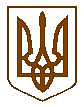 МЕЖИРІЦЬКА СІЛЬСЬКА  РАДАПАВЛОГРАДСЬКОГО   РАЙОНУДНІПРОПЕТРОВСЬКОЇ   ОБЛАСТІВОСЬМЕ СКЛИКАННЯТРЕТЯ  СЕСІЯРІШЕННЯПро затвердження Переліку адміністративних послуг, які надаються через відділ “Центр надання адміністративних послуг” виконавчого комітету Межиріцької сільської ради        На виконання законів України “Про адміністративні послуги”, “Про дозвільну систему в сфері господарської діяльності”, розпорядження Кабінету Міністрів України від 16.05.2014 № 523-р “Деякі питання надання адміністративних послуг органів виконавчої влади через Центри надання адміністративних послуг” (зі змінами), рішення сільської ради від 23.01.2019 № 452-13/VII “Про утворення Центру надання адміністративних послуг” та з метою забезпечення якісного обслуговування громадян і суб’єктів господарювання, керуючись Законом України “Про місцеве самоврядування в Україні”,  сільська рада вирішила:1. Затвердити Перелік адміністративних послуг, які надаються через відділ “Центр надання адміністративних послуг” виконавчого комітету Межиріцької сільської ради (додаток 1).2. Затвердити Перелік адміністративних послуг, які надаються через віддалені робочі місця відділу “Центр надання адміністративних послуг” виконавчого комітету Межиріцької сільської ради у с. Булахівка, с. Карабинівка (додаток 2).3. Визначити єдиного суб’єкта затвердження Інформаційних та Технологічних карток адміністративних послуг стосовно власних та делегованих повноважень виконавчий комітет Межиріцької сільської ради.4. Контроль за виконанням цього рішення покласти на постійну комісію сільської ради з питань прав людини, законності, депутатської діяльності, етики та регламенту (голова комісії Щербина О.І.).        Сільський голова                                       Клавдія МОНАХc. Межиріч23 грудня 2020 року№  33- 3/VІIІ    Додаток 1                                                                              до рішення сільської ради                                                                          від 23 грудня 2020 року № 33-3/VIIIПЕРЕЛІКадміністративних послуг, які надаються через відділ “Центр надання адміністративних послуг” виконавчого комітету Межиріцької сільської радиПримiтка:   *- послуги будуть надаватись з моменту наявності відповідного у посадових осіб сільської ради та доступу до відповідних реєстрів; ** - послуги будуть надаватись з моменту укладення узгоджених рішень з відповідними органами виконавчої влади.Секретар сільської ради                                                  Тетяна ЧУМАКДодаток 2                                                                             до рішення сільської ради                                                                           від 23 грудня 2020 року № 33-3/VIIIПЕРЕЛІКадміністративних послуг, які надаються через віддалені робочі місця відділу «Центр надання адміністративних послуг» виконавчого комітету Межиріцької сільської ради Примiтка:   *послуги будуть надаватись з моменту укладення узгоджених рішень з відповідними органами виконавчої влади.Секретар сільської ради                                                    Тетяна ЧУМАК           №  з/пКод  послугиСуб’єкт надання адміністративної послугиНазва адміністративної послугиЗаконодавчі акти України, якими передбачено надання адміністративної послугиЗаконодавчі акти України, якими передбачено надання адміністративної послуги                  01         Державна реєстрація актів цивільного стану                  01         Державна реєстрація актів цивільного стану                  01         Державна реєстрація актів цивільного стану                  01         Державна реєстрація актів цивільного стану                  01         Державна реєстрація актів цивільного стану                  01         Державна реєстрація актів цивільного стану01-01Державна реєстрація народженняЗакон України “Про державну реєстрацію актів цивільного стану”Закон України “Про державну реєстрацію актів цивільного стану”01-02Державна реєстрація смертіЗакон України “Про державну реєстрацію актів цивільного стану”Закон України “Про державну реєстрацію актів цивільного стану”01-03Державна реєстрація шлюбуЗакон України “Про державну реєстрацію актів цивільного стану”Закон України “Про державну реєстрацію актів цивільного стану”                  02          Реєстрація / зняття з реєстрації місця проживання                  02          Реєстрація / зняття з реєстрації місця проживання                  02          Реєстрація / зняття з реєстрації місця проживання                  02          Реєстрація / зняття з реєстрації місця проживання                  02          Реєстрація / зняття з реєстрації місця проживання                  02          Реєстрація / зняття з реєстрації місця проживання02-01Реєстрація місця проживання особиЗакон України “Про свободу пересування та вільний вибір місця проживання в Україні“Закон України “Про свободу пересування та вільний вибір місця проживання в Україні“02-02Зняття з реєстрації місця проживання особиЗакон України “Про свободу пересування та вільний вибір місця проживання в Україні“Закон України “Про свободу пересування та вільний вибір місця проживання в Україні“02-03Видача довідки про реєстрацію місця проживання особиЗакон України “Про свободу пересування та вільний вибір місця проживання в Україні“Закон України “Про свободу пересування та вільний вибір місця проживання в Україні“02-04Видача довідки про зняття з реєстрації місця проживанняЗакон України “Про свободу пересування та вільний вибір місця проживання в Україні“Закон України “Про свободу пересування та вільний вибір місця проживання в Україні“02-05Реєстрація місця перебування особиЗакон України “Про свободу пересування та вільний вибір місця проживання в Україні“Закон України “Про свободу пересування та вільний вибір місця проживання в Україні“02-06Внесення до паспорта громадянина України відомостей про зміну нумерації будинків, перейменування вулиць (проспектів, бульварів, площ, провулків, кварталів тощо), населених пунктів, адміністративно-територіальних одиниць, зміни в адміністративно-територіальному устроїЗакон України “Про свободу пересування та вільний вибір місця проживання в Україні“Закон України “Про свободу пересування та вільний вибір місця проживання в Україні“02-07Видача довідки про склад сім’ї або зареєстрованих у житловому приміщенні/будинку осібЗакон України “Про державну соціальну допомогу малозабезпеченим сім'ям“Закон України “Про державну соціальну допомогу малозабезпеченим сім'ям“                  03      Адміністративні послуги соціального характеру**                  03      Адміністративні послуги соціального характеру**                  03      Адміністративні послуги соціального характеру**                  03      Адміністративні послуги соціального характеру**                  03      Адміністративні послуги соціального характеру**                  03      Адміністративні послуги соціального характеру**03-01Надання субсидій для відшкодування витрат на оплату житлово-комунальних послуг, придбання скрапленого газу, твердого та рідкого пічного побутового палива Закон України „Про житлово-комунальні послуги”Закон України „Про житлово-комунальні послуги”03-02Надання  пільг на придбання  твердого палива і скрапленого газуЗакон України „Про статус ветеранів війни, гарантії їх соціального захисту”Закон України „Про статус ветеранів війни, гарантії їх соціального захисту”03-03Надання тимчасової державної допомоги дітям , батьки яких ухиляються від сплати аліментів, не мають можливості утримувати дитину або місце проживання їх невідомеСімейний кодекс УкраїниСімейний кодекс України03-04Виплата одноразової винагороди жінкам, яким присвоєно почесне звання України «Мати-героїня»Указ Президента України від 25.12.2007 № 1254 „Про  одноразову винагороду жінкам, яким присвоєно почесне звання України „Мати-героїня”Указ Президента України від 25.12.2007 № 1254 „Про  одноразову винагороду жінкам, яким присвоєно почесне звання України „Мати-героїня”03-05Прийняття рішення щодо соціального обслуговування громадянина територіальним центром соціального обслуговування громадянина (надання соціальних послуг)Закон України „Про соціальні послугиЗакон України „Про соціальні послуги03-06Видача довідки для отримання пільг особам з інвалідністю, які не мають права на пенсію чи соціальну допомогуЗакон України „Про основи соціальної захищеності осіб з інвалідністю в Україні”Закон України „Про основи соціальної захищеності осіб з інвалідністю в Україні”03-07Видача особі подання про можливість призначення її опікуном або піклувальником повнолітньої недієздатної особи або особи, цивільна дієздатність якої обмеженаЦивільний кодекс України; Цивільний процесуальний кодекс УкраїниЦивільний кодекс України; Цивільний процесуальний кодекс України03-08Видача дозволу опікуну на вчинення правочинів щодо: відмови від майнових прав підопічного; видання письмових зобов’язань від імені підопічного; укладення договорів, які підлягають нотаріальному посвідченню та (або) державній реєстрації, в тому числі договорів  щодо поділу або обміну житлового будинку, квартири; укладання договорів щодо іншого майна; управління нерухомим майном або майном, яке потребує постійного управління, власником якого є підопічна недієздатна особа; передання нерухомого майна або майна, яке потребує постійного управління, власником якого є підопічна недієздатна особа, за договором в управління іншої особиЦивільний кодекс УкраїниЦивільний кодекс України03-09Видача дозволу піклувальнику для надання згоди підопічній повнолітній особі, дієздатність якої обмежена, на вчинення правочину щодо: відмови від майнових прав підопічного; видання письмових зобов’язань від імені підопічного; укладення договорів, які підлягають нотаріальному посвідченню та (або) державній реєстрації, в тому числі договорів щодо поділу або обміну житлового будинку, квартири; укладення договорів щодо іншого цінного майна Цивільний кодекс УкраїниЦивільний кодекс України03-10Надання державної соціальної допомоги малозабезпеченим сім’ямЗакон України „Про державну соціальну допомогу малозабезпеченим сім’ям”Закон України „Про державну соціальну допомогу малозабезпеченим сім’ям”03-11Надання державної допомоги у зв’язку з вагітністю та пологами особам, які не зареєстровані в системі загальнообов’язкового державного соціального страхуванняЗакон України „Про державну допомогу сім’ям з дітьми”Закон України „Про державну допомогу сім’ям з дітьми”03-12Надання державної допомоги при народженні дитиниЗакон України „Про державну допомогу сім’ям з дітьми”Закон України „Про державну допомогу сім’ям з дітьми”03-13Надання державної допомоги при усиновленні дитиниЗакон України „Про державну допомогу сім’ям з дітьми”Закон України „Про державну допомогу сім’ям з дітьми”03-14Надання державної допомоги на дітей одиноким матерямЗакон України „Про державну допомогу сім’ям з дітьми”Закон України „Про державну допомогу сім’ям з дітьми”03-15Надання державної допомоги на дітей, над якими встановлено опіку чи піклуванняЗакон України „Про державну допомогу сім’ям з дітьми”Закон України „Про державну допомогу сім’ям з дітьми”03-16Надання державної соціальної допомоги особам з інвалідністю з дитинства та дітям з інвалідністюЗакон України „Про державну соціальну допомогу особам з інвалідністю з дитинства та дітям з інвалідністю”Закон України „Про державну соціальну допомогу особам з інвалідністю з дитинства та дітям з інвалідністю”03-17Надання надбавки на догляд за особами з інвалідністю з дитинства та дітям з інвалідністюЗакон України „Про державну соціальну допомогу особам з інвалідністю з дитинства та дітям з інвалідністю”Закон України „Про державну соціальну допомогу особам з інвалідністю з дитинства та дітям з інвалідністю”03-18Надання державної соціальної допомоги особам, які не мають права на пенсію, та особам з інвалідністюЗакон України „Про державну соціальну допомогу особам, які не мають права на пенсію, та особам з інвалідністю”Закон України „Про державну соціальну допомогу особам, які не мають права на пенсію, та особам з інвалідністю”03-19Надання державної соціальної допомоги на доглядЗакон України „Про державну соціальну допомогу особам, які не мають права на пенсію, та особам з інвалідністю”Закон України „Про державну соціальну допомогу особам, які не мають права на пенсію, та особам з інвалідністю”03-20Компенсаційна виплата фізичній особі, яка надає соціальні послугиЗакон України „Про соціальні послуги”Закон України „Про соціальні послуги”03-21Надання щомісячної грошової допомоги особі, яка проживає разом з особою з інвалідністю I чи II групи внаслідок психічного розладу, яка за висновком лікарської комісії медичного закладу потребує постійного стороннього догляду, на догляд за неюЗакон України „Про психіатричну допомогу”Закон України „Про психіатричну допомогу”03-22Призначення щомісячної адресної допомоги внутрішньо переміщеним особам для покриття витрат на проживання, в тому числі на оплату житлово-комунальних послугЗакон України „Про забезпечення прав і свобод внутрішньо переміщених осіб”Закон України „Про забезпечення прав і свобод внутрішньо переміщених осіб”03-23Призначення одноразової грошової допомоги у разі загибелі (смерті) або інвалідності волонтера внаслідок поранення (контузії), травми або каліцтва), отриманого під час надання волонтерської допомоги в районі проведення  антитерористичної операції, бойових дій та збройного конфліктуЗакон України „Про волонтерську діяльність”Закон України „Про волонтерську діяльність”03-24Призначення одноразової матеріальної допомоги особами з інвалідністю та дітям з інвалідністюЗакон України „Про основи соціальної захищеності осіб з інвалідністю в Україні”Закон України „Про основи соціальної захищеності осіб з інвалідністю в Україні”03-25Призначення та виплата одноразової компенсації сім’ям, які втратили годувальника із числа осіб, віднесених до учасників ліквідації наслідків аварії на Чорнобильській АЕС, смерть яких пов’язана з Чорнобильською катастрофою, та учасників ліквідації наслідків інших ядерних аварій, осіб, які брали участь у ядерних випробуваннях, військових навчаннях із застосуванням ядерної зброї, складанні ядерних зарядів і виконанні на них регламентних робіт, смерть яких пов’язана з участю у ліквідації наслідків інших ядерних аварій, ядерних випробуваннях, військових навчаннях із застосуванням ядерної зброї, складанні ядерних зарядів і виконанні на них регламентних робіт; одноразової компенсації батькам померлого учасника ліквідації наслідків аварії на Чорнобильській АЕС, смерть якого пов’язана з Чорнобильською катастрофоюЗакон України „Про статус і соціальний захист громадян, які постраждали внаслідок Чорнобильської катастрофи”Закон України „Про статус і соціальний захист громадян, які постраждали внаслідок Чорнобильської катастрофи”03-26Видача направлення (путівки) особам з інвалідністю та/або дітям з інвалідністю до реабілітаційних установ сфери управління Мінсоцполітики та/або структурних підрозділів з питань соціального захисту населення (регіонального та місцевих рівнів)Закон України „Про реабілітацію осіб з інвалідністю в Україні”Закон України „Про реабілітацію осіб з інвалідністю в Україні”03-27Видача направлення на проходження обласної, центральної міської у мм. Києві та Севастополі медико-соціальної експертної комісії для взяття на облік для забезпечення осіб з інвалідністю автомобілямиЗакон України „Про реабілітацію осіб з інвалідністю в Україні”Закон України „Про реабілітацію осіб з інвалідністю в Україні”03-28Видача направлення на забезпечення технічними та іншими засобами реабілітації осіб з інвалідністю та дітей з інвалідністюЗакон України „Про основи соціальної захищеності осіб з інвалідністю в Україні”Закон України „Про основи соціальної захищеності осіб з інвалідністю в Україні”03-29Видача путівки на влаштування до будинку-інтернату для громадян похилого віку та осіб з інвалідністю, геріатричного пансіонату, пансіонату для ветеранів війни і праці, психоневрологічного інтернату, дитячого будинку-інтернату або молодіжного відділення дитячого будинку-інтернатуЗакон України „Про соціальні послугиЗакон України „Про соціальні послуги03-30Установлення статусу, видача посвідчень батькам багатодітної сім'ї та дитини з багатодітної сім'їЗакони України „Про охорону дитинства”, „Про внесення змін до деяких законодавчих актів України з питань соціального захисту багатодітних сімей”Закони України „Про охорону дитинства”, „Про внесення змін до деяких законодавчих актів України з питань соціального захисту багатодітних сімей”03-31Видача посвідчень особам, які постраждали внаслідок Чорнобильської катастрофи, та іншим категоріям громадянЗакон України „Про статус і соціальний захист громадян, які постраждали внаслідок Чорнобильської катастрофи”Закон України „Про статус і соціальний захист громадян, які постраждали внаслідок Чорнобильської катастрофи”03-32Встановлення статусу члена сім'ї загиблого ветерана війниЗакон України „Про статус ветеранів війни, гарантії їх соціального захисту”Закон України „Про статус ветеранів війни, гарантії їх соціального захисту”03-33Встановлення статусу учасника війниЗакон України „Про статус ветеранів війни, гарантії їх соціального захисту”Закон України „Про статус ветеранів війни, гарантії їх соціального захисту”03-34Встановлення статусу особи з інвалідністю внаслідок війниЗакон України „Про статус ветеранів війни, гарантії їх соціального захисту”Закон України „Про статус ветеранів війни, гарантії їх соціального захисту”03-35Видача посвідчення особам з інвалідністю та дітям з інвалідністюЗакони України „Про державну соціальну допомогу особам з інвалідністю з дитинства та дітям з інвалідністю”Закони України „Про державну соціальну допомогу особам з інвалідністю з дитинства та дітям з інвалідністю”03-36Надання державної допомоги особі, яка доглядає за хворою дитиноюЗакон України „Про державну допомогу сім’ям з дітьми”Закон України „Про державну допомогу сім’ям з дітьми”03-37Призначення та виплата компенсацій та допомоги учасникам ліквідації наслідків аварії на Чорнобильській АЕС, учасникам ліквідації ядерних аварій, потерпілим від Чорнобильської катастрофи, потерпілим від радіаційного опромінення, віднесених до категорій 1, 2 та 3, дітям, потерпілим від Чорнобильської катастрофи, дітям з інвалідністю внаслідок Чорнобильської катастрофиЗакон України „Про статус і соціальний захист громадян, які постраждали внаслідок Чорнобильської катастрофи”Закон України „Про статус і соціальний захист громадян, які постраждали внаслідок Чорнобильської катастрофи”03-38Надання державної допомоги на дітей, які виховуються у багатодітних сім'яхЗакон України „Про охорону дитинства”Закон України „Про охорону дитинства”03-39Призначення тимчасової державної допомоги непрацюючій особі, яка досягла пенсійного віку, але не набула права на пенсійну виплату у зв'язку з відсутністю страхового стажуЗакони України „Про загальнообов’язкове державне пенсійне страхування”Закони України „Про загальнообов’язкове державне пенсійне страхування”             04      Нотаріальні дії, що вчиняються посадовими особами органів місцевого самоврядування  у населених пунктах, де немає нотаріусів             04      Нотаріальні дії, що вчиняються посадовими особами органів місцевого самоврядування  у населених пунктах, де немає нотаріусів             04      Нотаріальні дії, що вчиняються посадовими особами органів місцевого самоврядування  у населених пунктах, де немає нотаріусів             04      Нотаріальні дії, що вчиняються посадовими особами органів місцевого самоврядування  у населених пунктах, де немає нотаріусів             04      Нотаріальні дії, що вчиняються посадовими особами органів місцевого самоврядування  у населених пунктах, де немає нотаріусів             04      Нотаріальні дії, що вчиняються посадовими особами органів місцевого самоврядування  у населених пунктах, де немає нотаріусів04-01Посвідчення заповіту (крім секретного)Закон України “Про нотаріат“Закон України “Про нотаріат“04-02Скасування заповіту (крім секретного)Закон України “Про нотаріат“Закон України “Про нотаріат“04-03Видача дубліката, посвідченого органом місцевого самоврядування, документаЗакон України “Про нотаріат“Закон України “Про нотаріат“04-04Засвідчення вірності копії (фотокопії) документа і виписки з ньогоЗакон України “Про нотаріат“Закон України “Про нотаріат“04-05Засвідчення справжності підпису на документіЗакон України “Про нотаріат“Закон України “Про нотаріат“04-06Посвідчення довіреностей, прирівнюваних до нотаріально посвідчених, крім довіреностей на право розпорядження нерухомим майном, довіреностей на управління і розпорядження корпоративними правами та довіреностей на користування та розпорядження транспортними засобамиЗакон України “Про нотаріат“Закон України “Про нотаріат“                05                  Паспортні послуги**                05                  Паспортні послуги**                05                  Паспортні послуги**                05                  Паспортні послуги**                05                  Паспортні послуги**                05                  Паспортні послуги**05-01Вклеювання до паспорта громадянина України фотокартки при досягненні громадянином 25- і 45-річного вікуПостанова Верховної Ради України від 26.06.992 р. № 2503-ХII “Про затвердження положень про паспорт громадянина України та про паспорт громадянина України для виїзду за кордон”Постанова Верховної Ради України від 26.06.992 р. № 2503-ХII “Про затвердження положень про паспорт громадянина України та про паспорт громадянина України для виїзду за кордон”          06        Державна реєстрація речових прав на нерухоме майно          06        Державна реєстрація речових прав на нерухоме майно          06        Державна реєстрація речових прав на нерухоме майно          06        Державна реєстрація речових прав на нерухоме майно          06        Державна реєстрація речових прав на нерухоме майно          06        Державна реєстрація речових прав на нерухоме майно06-01Державна реєстрація права власності на нерухоме майноЗакон України “Про державну реєстрацію речових прав на нерухоме майно та їх обтяжень“Закон України “Про державну реєстрацію речових прав на нерухоме майно та їх обтяжень“06-02Державна реєстрація іншого (відмінного від права власності) речового права на нерухоме майноЗакон України “Про державну реєстрацію речових прав на нерухоме майно та їх обтяжень“Закон України “Про державну реєстрацію речових прав на нерухоме майно та їх обтяжень“06-03Державна реєстрація обтяжень речових прав на нерухоме майноЗакон України “Про державну реєстрацію речових прав на нерухоме майно та їх обтяжень“Закон України “Про державну реєстрацію речових прав на нерухоме майно та їх обтяжень“06-04Внесення змін до записів Державного реєстру речових прав на нерухоме майно та їх обтяженьЗакон України “Про державну реєстрацію речових прав на нерухоме майно та їх обтяжень“Закон України “Про державну реєстрацію речових прав на нерухоме майно та їх обтяжень“06-05Взяття на облік безхазяйного нерухомого майнаЗакон України “Про державну реєстрацію речових прав на нерухоме майно та їх обтяжень“Закон України “Про державну реєстрацію речових прав на нерухоме майно та їх обтяжень“06-06Скасування запису Державного реєстру речових прав на нерухоме майно, скасування державної реєстрації речових прав на нерухоме майно та їх обтяжень, скасування рішення державного реєстратора (за рішенням суду)Закон України “Про державну реєстрацію речових прав на нерухоме майно та їх обтяжень“Закон України “Про державну реєстрацію речових прав на нерухоме майно та їх обтяжень“06-07Надання інформації з Державного реєстру речових прав на нерухоме майноЗакон України “Про державну реєстрацію речових прав на нерухоме майно та їх обтяжень“Закон України “Про державну реєстрацію речових прав на нерухоме майно та їх обтяжень“06-08Заборона вчинення реєстраційних дійЗакон України “Про державну реєстрацію речових прав на нерухоме майно та їх обтяжень“Закон України “Про державну реєстрацію речових прав на нерухоме майно та їх обтяжень“         07          Державна реєстрація юридичних осіб, фізичних осіб-підприємців*         07          Державна реєстрація юридичних осіб, фізичних осіб-підприємців*         07          Державна реєстрація юридичних осіб, фізичних осіб-підприємців*         07          Державна реєстрація юридичних осіб, фізичних осіб-підприємців*         07          Державна реєстрація юридичних осіб, фізичних осіб-підприємців*         07          Державна реєстрація юридичних осіб, фізичних осіб-підприємців*07-01Державна реєстрація створення юридичної особи (крім громадського формування)Закон України “Про державну реєстрацію юридичних осіб, фізичних осіб - підприємців та громадських формувань“Закон України “Про державну реєстрацію юридичних осіб, фізичних осіб - підприємців та громадських формувань“Закон України “Про державну реєстрацію юридичних осіб, фізичних осіб - підприємців та громадських формувань“Закон України “Про державну реєстрацію юридичних осіб, фізичних осіб - підприємців та громадських формувань“Закон України “Про державну реєстрацію юридичних осіб, фізичних осіб - підприємців та громадських формувань“Закон України “Про державну реєстрацію юридичних осіб, фізичних осіб - підприємців та громадських формувань“07-02Державна реєстрація змін до відомостей про юридичну особу, що містяться в Єдиному державному реєстрі юридичних осіб, фізичних осіб – підприємців та громадських формувань, у тому числі змін до установчих документів юридичної особи (крім громадського формування)Закон України “Про державну реєстрацію юридичних осіб, фізичних осіб - підприємців та громадських формувань“Закон України “Про державну реєстрацію юридичних осіб, фізичних осіб - підприємців та громадських формувань“Закон України “Про державну реєстрацію юридичних осіб, фізичних осіб - підприємців та громадських формувань“Закон України “Про державну реєстрацію юридичних осіб, фізичних осіб - підприємців та громадських формувань“Закон України “Про державну реєстрацію юридичних осіб, фізичних осіб - підприємців та громадських формувань“Закон України “Про державну реєстрацію юридичних осіб, фізичних осіб - підприємців та громадських формувань“07-03Державна реєстрація переходу юридичної особи на діяльність на підставі модельного статуту (крім громадського формування)Закон України “Про державну реєстрацію юридичних осіб, фізичних осіб - підприємців та громадських формувань“Закон України “Про державну реєстрацію юридичних осіб, фізичних осіб - підприємців та громадських формувань“Закон України “Про державну реєстрацію юридичних осіб, фізичних осіб - підприємців та громадських формувань“Закон України “Про державну реєстрацію юридичних осіб, фізичних осіб - підприємців та громадських формувань“Закон України “Про державну реєстрацію юридичних осіб, фізичних осіб - підприємців та громадських формувань“Закон України “Про державну реєстрацію юридичних осіб, фізичних осіб - підприємців та громадських формувань“07-04Державна реєстрація переходу юридичної особи з модельного статуту на діяльність на підставі власного установчого документа (крім громадського формування)Закон України “Про державну реєстрацію юридичних осіб, фізичних осіб - підприємців та громадських формувань“Закон України “Про державну реєстрацію юридичних осіб, фізичних осіб - підприємців та громадських формувань“Закон України “Про державну реєстрацію юридичних осіб, фізичних осіб - підприємців та громадських формувань“Закон України “Про державну реєстрацію юридичних осіб, фізичних осіб - підприємців та громадських формувань“Закон України “Про державну реєстрацію юридичних осіб, фізичних осіб - підприємців та громадських формувань“Закон України “Про державну реєстрацію юридичних осіб, фізичних осіб - підприємців та громадських формувань“07-05Державна реєстрація включення відомостей про юридичну особу, зареєстровану до 01 липня 2004 року, відомості про яку не містяться в Єдиному державному реєстрі юридичних осіб, фізичних осіб – підприємців та громадських формувань (крім громадського формування)Закон України “Про державну реєстрацію юридичних осіб, фізичних осіб - підприємців та громадських формувань“Закон України “Про державну реєстрацію юридичних осіб, фізичних осіб - підприємців та громадських формувань“Закон України “Про державну реєстрацію юридичних осіб, фізичних осіб - підприємців та громадських формувань“Закон України “Про державну реєстрацію юридичних осіб, фізичних осіб - підприємців та громадських формувань“Закон України “Про державну реєстрацію юридичних осіб, фізичних осіб - підприємців та громадських формувань“Закон України “Про державну реєстрацію юридичних осіб, фізичних осіб - підприємців та громадських формувань“07-06Державна реєстрація рішення про виділ юридичної особи (крім громадського формування)Закон України “Про державну реєстрацію юридичних осіб, фізичних осіб - підприємців та громадських формувань“Закон України “Про державну реєстрацію юридичних осіб, фізичних осіб - підприємців та громадських формувань“Закон України “Про державну реєстрацію юридичних осіб, фізичних осіб - підприємців та громадських формувань“Закон України “Про державну реєстрацію юридичних осіб, фізичних осіб - підприємців та громадських формувань“Закон України “Про державну реєстрацію юридичних осіб, фізичних осіб - підприємців та громадських формувань“Закон України “Про державну реєстрацію юридичних осіб, фізичних осіб - підприємців та громадських формувань“07-07Державна реєстрація рішення про припинення юридичної особи (крім громадського формування)Закон України “Про державну реєстрацію юридичних осіб, фізичних осіб - підприємців та громадських формувань“Закон України “Про державну реєстрацію юридичних осіб, фізичних осіб - підприємців та громадських формувань“Закон України “Про державну реєстрацію юридичних осіб, фізичних осіб - підприємців та громадських формувань“Закон України “Про державну реєстрацію юридичних осіб, фізичних осіб - підприємців та громадських формувань“Закон України “Про державну реєстрацію юридичних осіб, фізичних осіб - підприємців та громадських формувань“Закон України “Про державну реєстрацію юридичних осіб, фізичних осіб - підприємців та громадських формувань“07-08Державна реєстрація рішення про відміну рішення про припинення юридичної особи (крім громадського формування)Закон України “Про державну реєстрацію юридичних осіб, фізичних осіб - підприємців та громадських формувань“Закон України “Про державну реєстрацію юридичних осіб, фізичних осіб - підприємців та громадських формувань“Закон України “Про державну реєстрацію юридичних осіб, фізичних осіб - підприємців та громадських формувань“Закон України “Про державну реєстрацію юридичних осіб, фізичних осіб - підприємців та громадських формувань“Закон України “Про державну реєстрацію юридичних осіб, фізичних осіб - підприємців та громадських формувань“Закон України “Про державну реєстрацію юридичних осіб, фізичних осіб - підприємців та громадських формувань“07-09Державна реєстрація зміни складу комісії з припинення (комісії з реорганізації, ліквідаційної комісії) юридичної особи (крім громадського формування)Закон України “Про державну реєстрацію юридичних осіб, фізичних осіб - підприємців та громадських формувань“Закон України “Про державну реєстрацію юридичних осіб, фізичних осіб - підприємців та громадських формувань“Закон України “Про державну реєстрацію юридичних осіб, фізичних осіб - підприємців та громадських формувань“Закон України “Про державну реєстрацію юридичних осіб, фізичних осіб - підприємців та громадських формувань“Закон України “Про державну реєстрацію юридичних осіб, фізичних осіб - підприємців та громадських формувань“Закон України “Про державну реєстрацію юридичних осіб, фізичних осіб - підприємців та громадських формувань“07-10Державна реєстрація припинення юридичної особи в результаті її ліквідації (крім громадського формування)Закон України “Про державну реєстрацію юридичних осіб, фізичних осіб - підприємців та громадських формувань“Закон України “Про державну реєстрацію юридичних осіб, фізичних осіб - підприємців та громадських формувань“Закон України “Про державну реєстрацію юридичних осіб, фізичних осіб - підприємців та громадських формувань“Закон України “Про державну реєстрацію юридичних осіб, фізичних осіб - підприємців та громадських формувань“Закон України “Про державну реєстрацію юридичних осіб, фізичних осіб - підприємців та громадських формувань“Закон України “Про державну реєстрацію юридичних осіб, фізичних осіб - підприємців та громадських формувань“07-11Державна реєстрація припинення юридичної особи в результаті її реорганізації (крім громадського формування)Закон України “Про державну реєстрацію юридичних осіб, фізичних осіб - підприємців та громадських формувань“Закон України “Про державну реєстрацію юридичних осіб, фізичних осіб - підприємців та громадських формувань“Закон України “Про державну реєстрацію юридичних осіб, фізичних осіб - підприємців та громадських формувань“Закон України “Про державну реєстрацію юридичних осіб, фізичних осіб - підприємців та громадських формувань“Закон України “Про державну реєстрацію юридичних осіб, фізичних осіб - підприємців та громадських формувань“Закон України “Про державну реєстрацію юридичних осіб, фізичних осіб - підприємців та громадських формувань“07-12Державна реєстрація створення відокремленого підрозділу юридичної особи (крім громадського формування)Закон України “Про державну реєстрацію юридичних осіб, фізичних осіб - підприємців та громадських формувань“Закон України “Про державну реєстрацію юридичних осіб, фізичних осіб - підприємців та громадських формувань“Закон України “Про державну реєстрацію юридичних осіб, фізичних осіб - підприємців та громадських формувань“Закон України “Про державну реєстрацію юридичних осіб, фізичних осіб - підприємців та громадських формувань“Закон України “Про державну реєстрацію юридичних осіб, фізичних осіб - підприємців та громадських формувань“Закон України “Про державну реєстрацію юридичних осіб, фізичних осіб - підприємців та громадських формувань“07-13Державна реєстрація внесення змін до відомостей про відокремлений підрозділ юридичної особи (крім громадського формування), що містяться в Єдиному державному реєстрі юридичних осіб, фізичних осіб-підприємців та громадських формуваньЗакон України “Про державну реєстрацію юридичних осіб, фізичних осіб - підприємців та громадських формувань“Закон України “Про державну реєстрацію юридичних осіб, фізичних осіб - підприємців та громадських формувань“Закон України “Про державну реєстрацію юридичних осіб, фізичних осіб - підприємців та громадських формувань“Закон України “Про державну реєстрацію юридичних осіб, фізичних осіб - підприємців та громадських формувань“Закон України “Про державну реєстрацію юридичних осіб, фізичних осіб - підприємців та громадських формувань“Закон України “Про державну реєстрацію юридичних осіб, фізичних осіб - підприємців та громадських формувань“07-14Державна реєстрація припинення відокремленого підрозділу юридичної особи (крім громадського формування)Закон України “Про державну реєстрацію юридичних осіб, фізичних осіб - підприємців та громадських формувань“Закон України “Про державну реєстрацію юридичних осіб, фізичних осіб - підприємців та громадських формувань“Закон України “Про державну реєстрацію юридичних осіб, фізичних осіб - підприємців та громадських формувань“Закон України “Про державну реєстрацію юридичних осіб, фізичних осіб - підприємців та громадських формувань“Закон України “Про державну реєстрацію юридичних осіб, фізичних осіб - підприємців та громадських формувань“Закон України “Про державну реєстрацію юридичних осіб, фізичних осіб - підприємців та громадських формувань“07-15Державна реєстрація фізичної особи підприємцемЗакон України “Про державну реєстрацію юридичних осіб, фізичних осіб - підприємців та громадських формувань“Закон України “Про державну реєстрацію юридичних осіб, фізичних осіб - підприємців та громадських формувань“Закон України “Про державну реєстрацію юридичних осіб, фізичних осіб - підприємців та громадських формувань“Закон України “Про державну реєстрацію юридичних осіб, фізичних осіб - підприємців та громадських формувань“Закон України “Про державну реєстрацію юридичних осіб, фізичних осіб - підприємців та громадських формувань“Закон України “Про державну реєстрацію юридичних осіб, фізичних осіб - підприємців та громадських формувань“07-16Державна реєстрація включення відомостей про фізичну особу – підприємця, зареєстровану до 01 липня 2004 року, відомості про яку не містяться в Єдиному державному реєстрі юридичних осіб, фізичних осіб – підприємців та громадських формуваньЗакон України “Про державну реєстрацію юридичних осіб, фізичних осіб - підприємців та громадських формувань“Закон України “Про державну реєстрацію юридичних осіб, фізичних осіб - підприємців та громадських формувань“Закон України “Про державну реєстрацію юридичних осіб, фізичних осіб - підприємців та громадських формувань“Закон України “Про державну реєстрацію юридичних осіб, фізичних осіб - підприємців та громадських формувань“Закон України “Про державну реєстрацію юридичних осіб, фізичних осіб - підприємців та громадських формувань“Закон України “Про державну реєстрацію юридичних осіб, фізичних осіб - підприємців та громадських формувань“07-17Державна реєстрація змін до відомостей про фізичну особу – підприємця, що містяться в Єдиному державному реєстрі юридичних осіб, фізичних осіб – підприємців та громадських формуваньЗакон України “Про державну реєстрацію юридичних осіб, фізичних осіб - підприємців та громадських формувань“Закон України “Про державну реєстрацію юридичних осіб, фізичних осіб - підприємців та громадських формувань“Закон України “Про державну реєстрацію юридичних осіб, фізичних осіб - підприємців та громадських формувань“Закон України “Про державну реєстрацію юридичних осіб, фізичних осіб - підприємців та громадських формувань“Закон України “Про державну реєстрацію юридичних осіб, фізичних осіб - підприємців та громадських формувань“Закон України “Про державну реєстрацію юридичних осіб, фізичних осіб - підприємців та громадських формувань“07-18Державна реєстрація припинення підприємницької діяльності фізичної особи – підприємця за її рішеннямЗакон України “Про державну реєстрацію юридичних осіб, фізичних осіб - підприємців та громадських формувань“Закон України “Про державну реєстрацію юридичних осіб, фізичних осіб - підприємців та громадських формувань“Закон України “Про державну реєстрацію юридичних осіб, фізичних осіб - підприємців та громадських формувань“Закон України “Про державну реєстрацію юридичних осіб, фізичних осіб - підприємців та громадських формувань“Закон України “Про державну реєстрацію юридичних осіб, фізичних осіб - підприємців та громадських формувань“Закон України “Про державну реєстрацію юридичних осіб, фізичних осіб - підприємців та громадських формувань“07-19Надання відомостей з Єдиного державного реєстру юридичних осіб, фізичних осіб – підприємців та громадських формуваньЗакон України “Про державну реєстрацію юридичних осіб, фізичних осіб - підприємців та громадських формувань“Закон України “Про державну реєстрацію юридичних осіб, фізичних осіб - підприємців та громадських формувань“Закон України “Про державну реєстрацію юридичних осіб, фізичних осіб - підприємців та громадських формувань“Закон України “Про державну реєстрацію юридичних осіб, фізичних осіб - підприємців та громадських формувань“Закон України “Про державну реєстрацію юридичних осіб, фізичних осіб - підприємців та громадських формувань“Закон України “Про державну реєстрацію юридичних осіб, фізичних осіб - підприємців та громадських формувань“07-20Державна реєстрація виправлення помилок у відомостях Єдиного державного реєстру юридичних осіб, фізичних осіб – підприємців та громадських формуваньЗакон України “Про державну реєстрацію юридичних осіб, фізичних осіб - підприємців та громадських формувань“Закон України “Про державну реєстрацію юридичних осіб, фізичних осіб - підприємців та громадських формувань“Закон України “Про державну реєстрацію юридичних осіб, фізичних осіб - підприємців та громадських формувань“Закон України “Про державну реєстрацію юридичних осіб, фізичних осіб - підприємців та громадських формувань“Закон України “Про державну реєстрацію юридичних осіб, фізичних осіб - підприємців та громадських формувань“Закон України “Про державну реєстрацію юридичних осіб, фізичних осіб - підприємців та громадських формувань“               08          Видача відомостей з Державного земельного кадастру**               08          Видача відомостей з Державного земельного кадастру**               08          Видача відомостей з Державного земельного кадастру**               08          Видача відомостей з Державного земельного кадастру**               08          Видача відомостей з Державного земельного кадастру**               08          Видача відомостей з Державного земельного кадастру**08-01Видача витягу з технічної документації про нормативну грошову оцінку земельної ділянкиЗакон України “Про оцінку земель“Закон України “Про оцінку земель“08-02Видача висновку про погодження документації із землеустроюЗемельний кодекс УкраїниЗемельний кодекс України08-03Видача довідки про наявність та розмір земельної частки (паю), довідки про наявність у державному земельному кадастрі відомостей про одержання у власність земельної ділянки у межах норм безоплатної приватизації за певним видом її цільового призначення (використання)Земельний кодекс України, Закон України “Про державну соціальну допомогу малозабезпеченим сім’ям“Земельний кодекс України, Закон України “Про державну соціальну допомогу малозабезпеченим сім’ям“08-04Виправлення технічної помилки у відомостях з державного земельного кадастру, допущеної органом, що здійснює його ведення, з видачею витягуЗакон України “Про Державний земельний кадастр“Закон України “Про Державний земельний кадастр“08-05Внесення до державного земельного кадастру відомостей про межі частини земельної ділянки, на яку поширюються права суборенди, сервітуту, з видачею витягу Закон України “Про Державний земельний кадастр“Закон України “Про Державний земельний кадастр“08-06Надання відомостей з державного земельного кадастру  у формі витягу з державного земельного кадастру про земельну ділянкуЗакон України “Про Державний земельний кадастр“Закон України “Про Державний земельний кадастр“08-07Надання відомостей з державного земельного кадастру у формі витягу з державного земельного кадастру про землі в межах території адміністративно-територіальних одиницьЗакон України “Про Державний земельний кадастр“Закон України “Про Державний земельний кадастр“08-08Надання відомостей з державного земельного кадастру у формі витягу з державного земельного кадастру про обмеження у використанні земельЗакон України “Про Державний земельний кадастр“Закон України “Про Державний земельний кадастр“08-09Надання відомостей з державного земельного кадастру у формі довідок,  що містять узагальнену інформацію про землі (території) Закон України “Про Державний земельний кадастр“Закон України “Про Державний земельний кадастр“08-10Надання відомостей з державного земельного кадастру у формі  викопіювань з картографічної основи державного земельного кадастру, кадастрової карти (плану)Закон України “Про Державний земельний кадастр“Закон України “Про Державний земельний кадастр“08-11Внесення до державного земельного кадастру відомостей про обмеження у використанні земель, встановлені законами та прийнятими відповідно до них нормативно-правовими актами, з видачею витягуЗакон України “Про Державний земельний кадастр“Закон України “Про Державний земельний кадастр“08-12Внесення до державного земельного кадастру відомостей (змін до них) про земельну ділянку з видачею витягуЗакон України “Про Державний земельний кадастр“Закон України “Про Державний земельний кадастр“08-13Внесення до державного земельного кадастру відомостей (змін до них) про землі в межах територій адміністративно-територіальних одиниць з видачею витягу  Закон України “Про Державний земельний кадастр“Закон України “Про Державний земельний кадастр“08-15Видача відомостей з документації із землеустрою, що включена до державного фонду документації із землеустроюЗакон України “Про землеустрій“Закон України “Про землеустрій“08-16Надання відомостей з державного земельного кадастру у формі копій документів, що створюються під час ведення державного земельного кадаструЗакон України “Про Державний земельний кадастр“Закон України “Про Державний земельний кадастр“08-17Виправлення технічної помилки у відомостях з державного земельного кадастру, допущеної не з вини органу, що здійснює його веденняЗакон України “Про Державний земельний кадастр“Закон України “Про Державний земельний кадастр“                 09         Державна реєстрація земельних ділянок**                 09         Державна реєстрація земельних ділянок**                 09         Державна реєстрація земельних ділянок**                 09         Державна реєстрація земельних ділянок**                 09         Державна реєстрація земельних ділянок**                 09         Державна реєстрація земельних ділянок**09-01Державна реєстрація земельної ділянки з видачею витягу з державного земельного кадаструЗакон України “Про Державний земельний кадастр“Закон України “Про Державний земельний кадастр“09-02Державна реєстрація обмежень у використанні земель з видачею витягуЗакон України “Про Державний земельний кадастр“Закон України “Про Державний земельний кадастр“                 10         Державна реєстрація громадських формувань**                 10         Державна реєстрація громадських формувань**                 10         Державна реєстрація громадських формувань**                 10         Державна реєстрація громадських формувань**                 10         Державна реєстрація громадських формувань**                 10         Державна реєстрація громадських формувань**Державна реєстрація статуту територіальної громадиЗакон України “Про місцеве самоврядування в Україні“Закон України “Про місцеве самоврядування в Україні“Державна реєстрація змін до статуту територіальної громадиЗакон України “Про місцеве самоврядування в Україні“Закон України “Про місцеве самоврядування в Україні“Скасування державної реєстрації статуту територіальної громадиЗакон України “Про місцеве самоврядування в Україні“Закон України “Про місцеве самоврядування в Україні“Видача дубліката свідоцтва про державну реєстрацію статуту територіальної громадиЗакон України “Про місцеве самоврядування в Україні“Закон України “Про місцеве самоврядування в Україні“Державна реєстрація створення творчої спілки, територіального осередку творчої спілкиЗакон України “Про професійних творчих працівників та творчі спілки“;Закон України “Про державну реєстрацію юридичних осіб, фізичних осіб – підприємців та громадських формувань“Закон України “Про професійних творчих працівників та творчі спілки“;Закон України “Про державну реєстрацію юридичних осіб, фізичних осіб – підприємців та громадських формувань“Державна реєстрація включення відомостей про творчу спілку, територіальний осередок творчої спілки, зареєстровані до 01 липня 2004 року, відомості про які не містяться в Єдиному державному реєстрі юридичних осіб, фізичних осіб – підприємців та громадських формуваньЗакон України “Про професійних творчих працівників та творчі спілки“;Закон України “Про державну реєстрацію юридичних осіб, фізичних осіб – підприємців та громадських формувань“Закон України “Про професійних творчих працівників та творчі спілки“;Закон України “Про державну реєстрацію юридичних осіб, фізичних осіб – підприємців та громадських формувань“Державна реєстрація змін до відомостей про творчу спілку, територіальний осередок творчої спілки, що містяться в Єдиному державному реєстрі юридичних осіб, фізичних осіб – підприємців та громадських формувань, у тому числі змін до установчих документівЗакон України “Про професійних творчих працівників та творчі спілки“;Закон України “Про державну реєстрацію юридичних осіб, фізичних осіб – підприємців та громадських формувань“Закон України “Про професійних творчих працівників та творчі спілки“;Закон України “Про державну реєстрацію юридичних осіб, фізичних осіб – підприємців та громадських формувань“Державна реєстрація рішення про припинення творчої спілки, територіального осередку творчої спілкиЗакон України “Про професійних творчих працівників та творчі спілки“;Закон України “Про державну реєстрацію юридичних осіб, фізичних осіб – підприємців та громадських формувань“Закон України “Про професійних творчих працівників та творчі спілки“;Закон України “Про державну реєстрацію юридичних осіб, фізичних осіб – підприємців та громадських формувань“Державна реєстрація зміни складу комісії з припинення (комісії з реорганізації, ліквідаційної комісії) творчої спілки, територіального осередку творчої спілкиЗакон України “Про професійних творчих працівників та творчі спілки“;Закон України “Про державну реєстрацію юридичних осіб, фізичних осіб – підприємців та громадських формувань“Закон України “Про професійних творчих працівників та творчі спілки“;Закон України “Про державну реєстрацію юридичних осіб, фізичних осіб – підприємців та громадських формувань“Державна реєстрація припинення творчої спілки, територіального осередку творчої спілки в результаті ліквідації	Закон України “Про професійних творчих працівників та творчі спілки“;Закон України “Про державну реєстрацію юридичних осіб, фізичних осіб – підприємців та громадських формувань“Закон України “Про професійних творчих працівників та творчі спілки“;Закон України “Про державну реєстрацію юридичних осіб, фізичних осіб – підприємців та громадських формувань“Державна реєстрація припинення творчої спілки, територіального осередку творчої спілки в результаті реорганізаціїЗакон України “Про професійних творчих працівників та творчі спілки“;Закон України “Про державну реєстрацію юридичних осіб, фізичних осіб – підприємців та громадських формувань“Закон України “Про професійних творчих працівників та творчі спілки“;Закон України “Про державну реєстрацію юридичних осіб, фізичних осіб – підприємців та громадських формувань“Державна реєстрація рішення про відміну рішення про припинення творчої спілки, територіального осередку творчої спілкиЗакон України “Про професійних творчих працівників та творчі спілки“;Закон України “Про державну реєстрацію юридичних осіб, фізичних осіб – підприємців та громадських формувань“Закон України “Про професійних творчих працівників та творчі спілки“;Закон України “Про державну реєстрацію юридичних осіб, фізичних осіб – підприємців та громадських формувань“Державна реєстрація створення професійної спілки, організації професійних спілок, об’єднання професійних спілок Закон України “Про професійні спілки, їх права та гарантії діяльності“;Закон України “Про державну реєстрацію юридичних осіб, фізичних осіб – підприємців та громадських формувань“Закон України “Про професійні спілки, їх права та гарантії діяльності“;Закон України “Про державну реєстрацію юридичних осіб, фізичних осіб – підприємців та громадських формувань“Державна реєстрація включення відомостей про професійну спілку, об’єднання професійних спілок, організацію професійних спілок, зареєстровані до 01 липня 2004 року, відомості про які не містяться в Єдиному державному реєстрі юридичних осіб, фізичних осіб – підприємців та громадських формуваньЗакон України “Про професійні спілки, їх права та гарантії діяльності“;Закон України “Про державну реєстрацію юридичних осіб, фізичних осіб – підприємців та громадських формувань“Закон України “Про професійні спілки, їх права та гарантії діяльності“;Закон України “Про державну реєстрацію юридичних осіб, фізичних осіб – підприємців та громадських формувань“Державна реєстрація змін до відомостей про професійну спілку, організацію професійних спілок, об’єднання професійних спілок, що містяться в Єдиному державному реєстрі юридичних осіб, фізичних осіб – підприємців та громадських формувань, у тому числі змін до установчих документівЗакон України “Про професійні спілки, їх права та гарантії діяльності“;Закон України “Про державну реєстрацію юридичних осіб, фізичних осіб – підприємців та громадських формувань“Закон України “Про професійні спілки, їх права та гарантії діяльності“;Закон України “Про державну реєстрацію юридичних осіб, фізичних осіб – підприємців та громадських формувань“Державна реєстрація рішення про припинення професійної спілки, організації професійних спілок, об’єднання професійних спілокЗакон України “Про професійні спілки, їх права та гарантії діяльності“;Закон України “Про державну реєстрацію юридичних осіб, фізичних осіб – підприємців та громадських формувань“Закон України “Про професійні спілки, їх права та гарантії діяльності“;Закон України “Про державну реєстрацію юридичних осіб, фізичних осіб – підприємців та громадських формувань“Державна реєстрація зміни складу комісії з припинення (комісії з реорганізації, ліквідаційної комісії) професійної спілки, організації професійних спілок, об’єднання професійних спілокЗакон України “Про професійні спілки, їх права та гарантії діяльності“;Закон України “Про державну реєстрацію юридичних осіб, фізичних осіб – підприємців та громадських формувань“Закон України “Про професійні спілки, їх права та гарантії діяльності“;Закон України “Про державну реєстрацію юридичних осіб, фізичних осіб – підприємців та громадських формувань“Державна реєстрація припинення професійної спілки, організації професійних спілок, об’єднання професійних спілок в результаті ліквідаціїЗакон України “Про професійні спілки, їх права та гарантії діяльності“;Закон України “Про державну реєстрацію юридичних осіб, фізичних осіб – підприємців та громадських формувань“Закон України “Про професійні спілки, їх права та гарантії діяльності“;Закон України “Про державну реєстрацію юридичних осіб, фізичних осіб – підприємців та громадських формувань“Державна реєстрація припинення професійної спілки, організації професійних спілок, об’єднання професійних спілок в результаті реорганізації Закон України “Про професійні спілки, їх права та гарантії діяльності“;Закон України “Про державну реєстрацію юридичних осіб, фізичних осіб – підприємців та громадських формувань“Закон України “Про професійні спілки, їх права та гарантії діяльності“;Закон України “Про державну реєстрацію юридичних осіб, фізичних осіб – підприємців та громадських формувань“Державна реєстрація рішення про відміну рішення про припинення професійної спілки, організації професійних спілок, об’єднання професійних спілокЗакон України “Про професійні спілки, їх права та гарантії діяльності“;Закон України “Про державну реєстрацію юридичних осіб, фізичних осіб – підприємців та громадських формувань“Закон України “Про професійні спілки, їх права та гарантії діяльності“;Закон України “Про державну реєстрацію юридичних осіб, фізичних осіб – підприємців та громадських формувань“Державна реєстрація створення організації роботодавців, об’єднання організацій роботодавцівЗакон України “Про організації роботодавців, їх об’єднання, права і гарантії їх діяльності“;Закон України “Про державну реєстрацію юридичних осіб, фізичних осіб – підприємців та громадських формувань“Закон України “Про організації роботодавців, їх об’єднання, права і гарантії їх діяльності“;Закон України “Про державну реєстрацію юридичних осіб, фізичних осіб – підприємців та громадських формувань“Державна реєстрація включення відомостей про організацію роботодавців, об’єднання організацій роботодавців, зареєстровані до 01 липня 2004 року, відомості про які не містяться в Єдиному державному реєстрі юридичних осіб, фізичних осіб – підприємців та громадських формуваньЗакон України “Про організації роботодавців, їх об’єднання, права і гарантії їх діяльності“;Закон України “Про державну реєстрацію юридичних осіб, фізичних осіб – підприємців та громадських формувань“Закон України “Про організації роботодавців, їх об’єднання, права і гарантії їх діяльності“;Закон України “Про державну реєстрацію юридичних осіб, фізичних осіб – підприємців та громадських формувань“Державна реєстрація змін до відомостей про організацію роботодавців, об’єднання організацій роботодавців, що містяться в Єдиному державному реєстрі юридичних осіб, фізичних осіб – підприємців та громадських формувань, у тому числі змін до установчих документівЗакон України “Про організації роботодавців, їх об’єднання, права і гарантії їх діяльності“;Закон України “Про державну реєстрацію юридичних осіб, фізичних осіб – підприємців та громадських формувань“Закон України “Про організації роботодавців, їх об’єднання, права і гарантії їх діяльності“;Закон України “Про державну реєстрацію юридичних осіб, фізичних осіб – підприємців та громадських формувань“Державна реєстрація рішення про припинення організації роботодавців, об’єднання організацій роботодавців  Закон України “Про організації роботодавців, їх об’єднання, права і гарантії їх діяльності“;Закон України “Про державну реєстрацію юридичних осіб, фізичних осіб – підприємців та громадських формувань“Закон України “Про організації роботодавців, їх об’єднання, права і гарантії їх діяльності“;Закон України “Про державну реєстрацію юридичних осіб, фізичних осіб – підприємців та громадських формувань“Державна реєстрація зміни складу комісії з припинення (комісії з реорганізації, ліквідаційної комісії) організації роботодавців, об’єднання організацій роботодавцівЗакон України “Про організації роботодавців, їх об’єднання, права і гарантії їх діяльності“;Закон України “Про державну реєстрацію юридичних осіб, фізичних осіб – підприємців та громадських формувань“Закон України “Про організації роботодавців, їх об’єднання, права і гарантії їх діяльності“;Закон України “Про державну реєстрацію юридичних осіб, фізичних осіб – підприємців та громадських формувань“Державна реєстрація припинення організації роботодавців, об’єднання організацій роботодавців в результаті ліквідаціїЗакон України “Про організації роботодавців, їх об’єднання, права і гарантії їх діяльності“;Закон України “Про державну реєстрацію юридичних осіб, фізичних осіб – підприємців та громадських формувань“Закон України “Про організації роботодавців, їх об’єднання, права і гарантії їх діяльності“;Закон України “Про державну реєстрацію юридичних осіб, фізичних осіб – підприємців та громадських формувань“Державна реєстрація припинення організації роботодавців, об’єднання організацій роботодавців в результаті реорганізаціїЗакон України “Про організації роботодавців, їх об’єднання, права і гарантії їх діяльності“;Закон України “Про державну реєстрацію юридичних осіб, фізичних осіб – підприємців та громадських формувань“Закон України “Про організації роботодавців, їх об’єднання, права і гарантії їх діяльності“;Закон України “Про державну реєстрацію юридичних осіб, фізичних осіб – підприємців та громадських формувань“Державна реєстрація рішення про відміну рішення про припинення організації роботодавців, об’єднання організацій роботодавцівЗакон України “Про організації роботодавців, їх об’єднання, права і гарантії їх діяльності“;Закон України “Про державну реєстрацію юридичних осіб, фізичних осіб – підприємців та громадських формувань“Закон України “Про організації роботодавців, їх об’єднання, права і гарантії їх діяльності“;Закон України “Про державну реєстрацію юридичних осіб, фізичних осіб – підприємців та громадських формувань“Державна реєстрація створення громадського об’єднання  Закон України “Про громадське об’єднання“;Закон України “Про державну реєстрацію юридичних осіб, фізичних осіб – підприємців та громадських формувань“Закон України “Про громадське об’єднання“;Закон України “Про державну реєстрацію юридичних осіб, фізичних осіб – підприємців та громадських формувань“Державна реєстрація включення відомостей про громадське об’єднання, зареєстроване до 01 липня 2004 року, відомості про яке не містяться в Єдиному державному реєстрі юридичних осіб, фізичних осіб – підприємців та громадських формуваньЗакон України “Про громадське об’єднання“;Закон України “Про державну реєстрацію юридичних осіб, фізичних осіб – підприємців та громадських формувань“Закон України “Про громадське об’єднання“;Закон України “Про державну реєстрацію юридичних осіб, фізичних осіб – підприємців та громадських формувань“Державна реєстрація змін до відомостей про громадське об’єднання, що містяться в Єдиному державному реєстрі юридичних осіб, фізичних осіб – підприємців та громадських формувань, у тому числі змін до установчих документівЗакон України “Про громадське об’єднання“;Закон України “Про державну реєстрацію юридичних осіб, фізичних осіб – підприємців та громадських формувань“Закон України “Про громадське об’єднання“;Закон України “Про державну реєстрацію юридичних осіб, фізичних осіб – підприємців та громадських формувань“Державна реєстрація рішення про виділ громадського об’єднанняЗакон України “Про громадське об’єднання“;Закон України “Про державну реєстрацію юридичних осіб, фізичних осіб – підприємців та громадських формувань“Закон України “Про громадське об’єднання“;Закон України “Про державну реєстрацію юридичних осіб, фізичних осіб – підприємців та громадських формувань“Державна реєстрація рішення про припинення громадського об’єднанняЗакон України “Про громадське об’єднання“;Закон України “Про державну реєстрацію юридичних осіб, фізичних осіб – підприємців та громадських формувань“Закон України “Про громадське об’єднання“;Закон України “Про державну реєстрацію юридичних осіб, фізичних осіб – підприємців та громадських формувань“Державна реєстрація рішення про відміну рішення про припинення громадського об’єднанняЗакон України “Про громадське об’єднання“;Закон України “Про державну реєстрацію юридичних осіб, фізичних осіб – підприємців та громадських формувань“Закон України “Про громадське об’єднання“;Закон України “Про державну реєстрацію юридичних осіб, фізичних осіб – підприємців та громадських формувань“Державна реєстрація зміни складу комісії з припинення (комісії з реорганізації, ліквідаційної комісії) громадського об’єднанняЗакон України “Про громадське об’єднання“;Закон України “Про державну реєстрацію юридичних осіб, фізичних осіб – підприємців та громадських формувань“Закон України “Про громадське об’єднання“;Закон України “Про державну реєстрацію юридичних осіб, фізичних осіб – підприємців та громадських формувань“Державна реєстрація припинення громадського об’єднання в результаті його ліквідаціїЗакон України “Про громадське об’єднання“;Закон України “Про державну реєстрацію юридичних осіб, фізичних осіб – підприємців та громадських формувань“Закон України “Про громадське об’єднання“;Закон України “Про державну реєстрацію юридичних осіб, фізичних осіб – підприємців та громадських формувань“Державна реєстрація припинення громадського об’єднання в результаті його реорганізаціїЗакон України “Про громадське об’єднання“;Закон України “Про державну реєстрацію юридичних осіб, фізичних осіб – підприємців та громадських формувань“Закон України “Про громадське об’єднання“;Закон України “Про державну реєстрацію юридичних осіб, фізичних осіб – підприємців та громадських формувань“Державна реєстрація створення відокремленого підрозділу громадського об’єднанняЗакон України “Про громадське об’єднання“;Закон України “Про державну реєстрацію юридичних осіб, фізичних осіб – підприємців та громадських формувань“Закон України “Про громадське об’єднання“;Закон України “Про державну реєстрацію юридичних осіб, фізичних осіб – підприємців та громадських формувань“Державна реєстрація внесення змін до відомостей про відокремлений підрозділ громадського об’єднанняЗакон України “Про громадське об’єднання“;Закон України “Про державну реєстрацію юридичних осіб, фізичних осіб – підприємців та громадських формувань“Закон України “Про громадське об’єднання“;Закон України “Про державну реєстрацію юридичних осіб, фізичних осіб – підприємців та громадських формувань“Державна реєстрація припинення відокремленого підрозділу громадського об’єднанняЗакон України “Про громадське об’єднання“;Закон України “Про державну реєстрацію юридичних осіб, фізичних осіб – підприємців та громадських формувань“Закон України “Про громадське об’єднання“;Закон України “Про державну реєстрацію юридичних осіб, фізичних осіб – підприємців та громадських формувань“Державна реєстрація створення структурного утворення політичної партіїЗакон України “Про політичні партії в Україні“;Закон України “Про державну реєстрацію юридичних осіб, фізичних осіб – підприємців та громадських формувань“Закон України “Про політичні партії в Україні“;Закон України “Про державну реєстрацію юридичних осіб, фізичних осіб – підприємців та громадських формувань“Державна реєстрація  включення відомостей про структурне утворення політичної партії, зареєстроване до 01 липня 204 року, відомості про яке не містяться в Єдиному державному реєстрі юридичних осіб, фізичних осіб – підприємців та громадських формуваньЗакон України “Про політичні партії в Україні“;Закон України “Про державну реєстрацію юридичних осіб, фізичних осіб – підприємців та громадських формувань“Закон України “Про політичні партії в Україні“;Закон України “Про державну реєстрацію юридичних осіб, фізичних осіб – підприємців та громадських формувань“Державна реєстрація змін до відомостей про структурне утворення політичної партії, що містяться в Єдиному державному реєстрі юридичних осіб, фізичних осіб – підприємців та громадських формуваньЗакон України “Про політичні партії в Україні“;Закон України “Про державну реєстрацію юридичних осіб, фізичних осіб – підприємців та громадських формувань“Закон України “Про політичні партії в Україні“;Закон України “Про державну реєстрацію юридичних осіб, фізичних осіб – підприємців та громадських формувань“Державна реєстрація рішення про припинення структурного утворення політичної партії Закон України “Про політичні партії в Україні“;Закон України “Про державну реєстрацію юридичних осіб, фізичних осіб – підприємців та громадських формувань“Закон України “Про політичні партії в Україні“;Закон України “Про державну реєстрацію юридичних осіб, фізичних осіб – підприємців та громадських формувань“Державна реєстрація зміни складу комісії з припинення (комісії з реорганізації, ліквідаційної комісії) структурного утворення політичної партіїЗакон України “Про політичні партії в Україні“;Закон України “Про державну реєстрацію юридичних осіб, фізичних осіб – підприємців та громадських формувань“Закон України “Про політичні партії в Україні“;Закон України “Про державну реєстрацію юридичних осіб, фізичних осіб – підприємців та громадських формувань“Державна реєстрація припинення структурного утворення політичної партії в результаті його ліквідаціїЗакон України “Про політичні партії в Україні“;Закон України “Про державну реєстрацію юридичних осіб, фізичних осіб – підприємців та громадських формувань“Закон України “Про політичні партії в Україні“;Закон України “Про державну реєстрацію юридичних осіб, фізичних осіб – підприємців та громадських формувань“Державна реєстрація припинення структурного утворення політичної партії в результаті його реорганізаціїЗакон України “Про політичні партії в Україні“;Закон України “Про державну реєстрацію юридичних осіб, фізичних осіб – підприємців та громадських формувань“Закон України “Про політичні партії в Україні“;Закон України “Про державну реєстрацію юридичних осіб, фізичних осіб – підприємців та громадських формувань“Державна реєстрація рішення про відміну рішення про припинення структурного утворення політичної партіїЗакон України “Про політичні партії в Україні“;Закон України “Про державну реєстрацію юридичних осіб, фізичних осіб – підприємців та громадських формувань“Закон України “Про політичні партії в Україні“;Закон України “Про державну реєстрацію юридичних осіб, фізичних осіб – підприємців та громадських формувань“Державна реєстрація громадського об’єднання, що не має статусу юридичної особиЗакон України “Про громадські об’єднання“;Закон України “Про державну реєстрацію юридичних осіб, фізичних осіб – підприємців та громадських формувань“Закон України “Про громадські об’єднання“;Закон України “Про державну реєстрацію юридичних осіб, фізичних осіб – підприємців та громадських формувань“Державна реєстрація змін до відомостей про громадське об’єднання, що не має статусу юридичної особи, що містяться в Єдиному державному реєстрі юридичних осіб, фізичних осіб – підприємців та громадських формуваньЗакон України “Про громадські об’єднання“;Закон України “Про державну реєстрацію юридичних осіб, фізичних осіб – підприємців та громадських формувань“Закон України “Про громадські об’єднання“;Закон України “Про державну реєстрацію юридичних осіб, фізичних осіб – підприємців та громадських формувань“Державна реєстрація припинення громадського об’єднання, що не має статусу юридичної особиЗакон України “Про громадські об’єднання“;Закон України “Про державну реєстрацію юридичних осіб, фізичних осіб – підприємців та громадських формувань“Закон України “Про громадські об’єднання“;Закон України “Про державну реєстрацію юридичних осіб, фізичних осіб – підприємців та громадських формувань“Державна реєстрація структурного утворення політичної партії, що не має статусу юридичної особиЗакон України “Про політичні партії в Україні“;Закон України “Про державну реєстрацію юридичних осіб, фізичних осіб – підприємців та громадських формувань“Закон України “Про політичні партії в Україні“;Закон України “Про державну реєстрацію юридичних осіб, фізичних осіб – підприємців та громадських формувань“Державна реєстрація змін до відомостей про структурне утворення політичної партії, що не має статусу юридичної особи, що містяться в Єдиному державному реєстрі юридичних осіб, фізичних осіб – підприємців та громадських формуваньЗакон України “Про політичні партії в Україні“;Закон України “Про державну реєстрацію юридичних осіб, фізичних осіб – підприємців та громадських формувань“Закон України “Про політичні партії в Україні“;Закон України “Про державну реєстрацію юридичних осіб, фізичних осіб – підприємців та громадських формувань“Державна реєстрація припинення структурного утворення політичної партії, що не має статусу юридичної особиЗакон України “Про політичні партії в Україні“;Закон України “Про державну реєстрацію юридичних осіб, фізичних осіб – підприємців та громадських формувань“Закон України “Про політичні партії в Україні“;Закон України “Про державну реєстрацію юридичних осіб, фізичних осіб – підприємців та громадських формувань“Державна реєстрація підтвердження всеукраїнського статусу громадського об’єднання Закон України “Про громадські об’єднання“;Закон України “Про державну реєстрацію юридичних осіб, фізичних осіб – підприємців та громадських формувань“Закон України “Про громадські об’єднання“;Закон України “Про державну реєстрацію юридичних осіб, фізичних осіб – підприємців та громадських формувань“Державна реєстрація відмови від всеукраїнського статусу громадського об’єднанняЗакон України “Про громадські об’єднання“;Закон України “Про державну реєстрацію юридичних осіб, фізичних осіб – підприємців та громадських формувань“Закон України “Про громадські об’єднання“;Закон України “Про державну реєстрацію юридичних осіб, фізичних осіб – підприємців та громадських формувань“Державна реєстрація постійно діючого третейського судуЗакони України «Про третейські суди», «Про державну реєстрацію юридичних осіб, фізичних осіб – підприємців та громадських формувань»Закони України «Про третейські суди», «Про державну реєстрацію юридичних осіб, фізичних осіб – підприємців та громадських формувань»Державна реєстрація змін до відомостей про постійно діючий третейський суд, що містяться в Єдиному державному реєстрі юридичних осіб, фізичних осіб – підприємців та громадських формуваньЗакони України «Про третейські суди», «Про державну реєстрацію юридичних осіб, фізичних осіб – підприємців та громадських формувань»Закони України «Про третейські суди», «Про державну реєстрацію юридичних осіб, фізичних осіб – підприємців та громадських формувань»Державна реєстрація припинення постійно діючого третейського судуЗакони України «Про третейські суди», «Про державну реєстрацію юридичних осіб, фізичних осіб – підприємців та громадських формувань»Закони України «Про третейські суди», «Про державну реєстрацію юридичних осіб, фізичних осіб – підприємців та громадських формувань»Видача виписки з Єдиного державного реєстру юридичних осіб, фізичних осіб – підприємців та громадських формувань у паперовій формі для проставлення апостилюЗакон України «Про державну реєстрацію юридичних осіб, фізичних осіб – підприємців та громадських формувань»Закон України «Про державну реєстрацію юридичних осіб, фізичних осіб – підприємців та громадських формувань»Видача документів, що містяться в реєстраційній справі відповідної юридичної особи, громадського формування, що не має статусу юридичної особи, фізичної особи – підприємцяЗакон України «Про державну реєстрацію юридичних осіб, фізичних осіб – підприємців та громадських формувань»Закон України «Про державну реєстрацію юридичних осіб, фізичних осіб – підприємців та громадських формувань»Виправлення помилок, допущених у відомостях Єдиного державного реєстру юридичних осіб, фізичних осіб – підприємців та громадських формуваньЗакон України «Про державну реєстрацію юридичних осіб, фізичних осіб – підприємців та громадських формувань»Закон України «Про державну реєстрацію юридичних осіб, фізичних осіб – підприємців та громадських формувань»Підтвердження відомостей про кінцевого бенефіціарного власника юридичної особиЗакон України «Про державну реєстрацію юридичних осіб, фізичних осіб – підприємців та громадських формувань»Закон України «Про державну реєстрацію юридичних осіб, фізичних осіб – підприємців та громадських формувань»                 11               Пенсійні адміністративні послуги (ПФУ)**                 11               Пенсійні адміністративні послуги (ПФУ)**                 11               Пенсійні адміністративні послуги (ПФУ)**                 11               Пенсійні адміністративні послуги (ПФУ)**                 11               Пенсійні адміністративні послуги (ПФУ)**                 11               Пенсійні адміністративні послуги (ПФУ)**11-01Призначення (перерахунок) пенсійЗакон України “Про пенсійне забезпечення“,Закон України “Про загальнообов’язкове державне пенсійне страхування“Закон України “Про пенсійне забезпечення“,Закон України “Про загальнообов’язкове державне пенсійне страхування“11-02Видача пенсійного посвідченняЗакон України “Про загальнообов'язкове державне пенсійне страхування“,Постанова правління Пенсійного фонду України від 03.11.2017  № 26-1 “Про порядок оформлення, виготовлення та видачі документів, що підтверджують призначення особі пенсії“Закон України “Про загальнообов'язкове державне пенсійне страхування“,Постанова правління Пенсійного фонду України від 03.11.2017  № 26-1 “Про порядок оформлення, виготовлення та видачі документів, що підтверджують призначення особі пенсії“11-03Видача довідок про розмір пенсіїЗакон України “Про пенсійне забезпечення“, Закон України “Про загальнообов'язкове державне пенсійне страхування“Закон України “Про пенсійне забезпечення“, Закон України “Про загальнообов'язкове державне пенсійне страхування“11-04Видача довідок про перебування на облікуЗакон України “Про пенсійне забезпечення“, Закон України “Про загальнообов'язкове державне пенсійне страхування“Закон України “Про пенсійне забезпечення“, Закон України “Про загальнообов'язкове державне пенсійне страхування“11-05Видача довідок про заробітну плату за формою ОК-5 (ОК-2, ОК-7)Закон України “Про пенсійне забезпечення“, Закон України “Про загальнообов'язкове державне пенсійне страхування“Закон України “Про пенсійне забезпечення“, Закон України “Про загальнообов'язкове державне пенсійне страхування“11-06Надання допомоги на похованняЗакон України “Про загальнообов'язкове державне пенсійне страхування“Закон України “Про загальнообов'язкове державне пенсійне страхування“11-07Переведення пенсії за новим місцем проживанняЗакон України “Про загальнообов'язкове державне пенсійне страхування“Закон України “Про загальнообов'язкове державне пенсійне страхування“11-08Зміна способу виплати пенсіїЗакон України “Про загальнообов'язкове державне пенсійне страхування“Закон України “Про загальнообов'язкове державне пенсійне страхування“                 12                         Місцеві послуги                 12                         Місцеві послуги                 12                         Місцеві послуги                 12                         Місцеві послуги                 12                         Місцеві послуги                 12                         Місцеві послугиПрисвоєння поштової адреси об’єкту нерухомого майнаЗакон України “Про врегулювання містобудівної діяльності“Видача довідки про адресу об’єкта нерухомого майнаЗакон України “Про врегулювання містобудівної діяльності“Прийняття рішення про переведення житлового будинку або житлового приміщення у нежитловіЖитловий кодекс Української РСРНадання дозволу на розроблення проекту землеустрою щодо відведення земельних ділянокЗакони України “Про землеустрій“, Видача акту на видалення земельних насадженьЗакон України “Про благоустрій населених пунктів“Встановлення за погодженням з власниками зручного для населення режиму роботи розташованих на відповідній території підприємств, установ та організацій сфери обслуговування незалежно від форм власностіЗакон України “Про місцеве самоврядування в Україні“Надання дозволу на розробку технічної документації із землеустрою щодо встановлення меж земельної ділянки в натурі (на місцевості)Закон України “Про Державний земельний кадастр“, Закон України “Про регулювання містобудівної діяльності“,Закон України “Про оренду землі“, Затвердження проекту землеустрою щодо відведення земельних ділянокЗакон України “Про Державний земельний кадастр“, Закон України “Про регулювання містобудівної діяльності“,Закон України “Про оренду землі“, Затвердження технічної документації із землеустрою щодо встановлення меж земельної ділянки в натурі (на місцевості)Закон України “Про Державний земельний кадастр“, Закон України “Про регулювання містобудівної діяльності“,Закон України “Про оренду землі“, Погодження проекту землеустрою щодо відведення земельної ділянки всіх категорій та форм власностіЗакон України “Про Державний земельний кадастр“, Закон України “Про регулювання містобудівної діяльності“,Закон України “Про оренду землі“, Надання погодження на дозвіл на розробку проекту землеустрою щодо відведення земельної ділянкиЗакон України “Про Державний земельний кадастр“, Закон України “Про регулювання містобудівної діяльності“,Закон України “Про оренду землі“, Рішення про передачу (надання) у власність (користування) земельних ділянок, що перебувають у комунальній власності)Закон України “Про Державний земельний кадастр“, Закон України “Про регулювання містобудівної діяльності“,Закон України “Про оренду землі“, Дозвіл на будівництво, добудову, реконструкцію житлового будинку, господарських будівель та спорудЗакон України “Про Державний земельний кадастр“, Закон України “Про регулювання містобудівної діяльності“,Закон України “Про оренду землі“, Розподіл домоволодіння та присвоєння поштової адресиЗакон України “Про Державний земельний кадастр“, Закон України “Про регулювання містобудівної діяльності“,Закон України “Про оренду землі“, Затвердження проекту землеустрою щодо зміни цільового призначення земельної ділянкиЗакон України “Про Державний земельний кадастр“, Закон України “Про регулювання містобудівної діяльності“,Закон України “Про оренду землі“, Довідка про наявність або відсутність особистого селянського господарства, фермерського господарстваЗакон України “Про особисте селянське господарство“Довідка про наявність або відсутність земельної ділянки (паю)Земельний кодекс УкраїниДовідка про перейменування вулицьЗакон України“Про звернення громадян“Довідка про  склад сім’ї та наявність газового опаленняЗакон України“Про звернення громадян“Довідка про склад сім’ї та наявність пічного опалення Закон України“Про звернення громадян“Довідка про склад сім’ї  та наявність  пічного та газового опаленняЗакон України“Про звернення громадян“Довідка про склад сім’ї та пічне опалення і наявність газової установки до управління соціального захисту населенняЗакон України“Про звернення громадян“Довідка про всіх зареєстрованих на день смерті за адресою померлого, наявність або відсутність заповітуЗакон України“Про звернення громадян“Довідка про власника  домогосподарстваЗакон України“Про звернення громадян“Довідка до пенсійного фонду про спільне господарство з померлим (3 пенсія)Закон України“Про звернення громадян“Довідка до пенсійного фонду про спільне господарство з померлим (для переходу на пенсію померлого)Закон України“Про звернення громадян“Витяг з господарської книгиЗакон України“Про звернення громадян“Архівна довідкаЗакон України“Про звернення громадян“Довідка щодо спільного проживання (ведення спільного господарства на день смерті громадянина)Закон України“Про звернення громадян“Довідка про реєстрацію та проживання померлого на день його смертіЗакон України“Про звернення громадян“              13           Документів дозвільного характеру              13           Документів дозвільного характеру              13           Документів дозвільного характеру              13           Документів дозвільного характеруВидача (продовження дії) дозволу на розміщення зовнішньої реклами Закон України“Про рекламу“Дозвіл на порушення об’єктів благоустроюЗакон України“Про благоустрій населених пунктів“№  з/пКод  послугиСуб’єкт надання адміністративної послугиНазва адміністративної послугиЗаконодавчі акти України, якими передбачено надання адміністративної послугиЗаконодавчі акти України, якими передбачено надання адміністративної послуги                  02          Реєстрація / зняття з реєстрації місця проживання                  02          Реєстрація / зняття з реєстрації місця проживання                  02          Реєстрація / зняття з реєстрації місця проживання                  02          Реєстрація / зняття з реєстрації місця проживання                  02          Реєстрація / зняття з реєстрації місця проживання02-01Реєстрація місця проживання особиЗакон України “Про свободу пересування та вільний вибір місця проживання в Україні“Закон України “Про свободу пересування та вільний вибір місця проживання в Україні“02-02Зняття з реєстрації місця проживання особиЗакон України “Про свободу пересування та вільний вибір місця проживання в Україні“Закон України “Про свободу пересування та вільний вибір місця проживання в Україні“02-03Видача довідки про реєстрацію місця проживання особиЗакон України “Про свободу пересування та вільний вибір місця проживання в Україні“Закон України “Про свободу пересування та вільний вибір місця проживання в Україні“02-04Видача довідки про зняття з реєстрації місця проживанняЗакон України “Про свободу пересування та вільний вибір місця проживання в Україні“Закон України “Про свободу пересування та вільний вибір місця проживання в Україні“02-05Реєстрація місця перебування особиЗакон України “Про свободу пересування та вільний вибір місця проживання в Україні“Закон України “Про свободу пересування та вільний вибір місця проживання в Україні“02-06Внесення до паспорта громадянина України відомостей про зміну нумерації будинків, перейменування вулиць (проспектів, бульварів, площ, провулків, кварталів тощо), населених пунктів, адміністративно-територіальних одиниць, зміни в адміністративно-територіальному устроїЗакон України “Про свободу пересування та вільний вибір місця проживання в Україні“Закон України “Про свободу пересування та вільний вибір місця проживання в Україні“02-07Видача довідки про склад сім’ї або зареєстрованих у житловому приміщенні/будинку осібЗакон України “Про державну соціальну допомогу малозабезпеченим сім'ям“Закон України “Про державну соціальну допомогу малозабезпеченим сім'ям“                  03      Адміністративні послуги соціального характеру**                  03      Адміністративні послуги соціального характеру**                  03      Адміністративні послуги соціального характеру**                  03      Адміністративні послуги соціального характеру**                  03      Адміністративні послуги соціального характеру**03-01Надання субсидій для відшкодування витрат на оплату житлово-комунальних послуг, придбання скрапленого газу, твердого та рідкого пічного побутового палива Закон України „Про житлово-комунальні послуги”Закон України „Про житлово-комунальні послуги”03-02Надання  пільг на придбання  твердого палива і скрапленого газуЗакон України „Про статус ветеранів війни, гарантії їх соціального захисту”Закон України „Про статус ветеранів війни, гарантії їх соціального захисту”03-03Надання тимчасової державної допомоги дітям , батьки яких ухиляються від сплати аліментів, не мають можливості утримувати дитину або місце проживання їх невідомеСімейний кодекс УкраїниСімейний кодекс України03-04Виплата одноразової винагороди жінкам, яким присвоєно почесне звання України «Мати-героїня»Указ Президента України від 25.12.2007 № 1254 „Про  одноразову винагороду жінкам, яким присвоєно почесне звання України „Мати-героїня”Указ Президента України від 25.12.2007 № 1254 „Про  одноразову винагороду жінкам, яким присвоєно почесне звання України „Мати-героїня”03-05Прийняття рішення щодо соціального обслуговування громадянина територіальним центром соціального обслуговування громадянина (надання соціальних послуг)Закон України „Про соціальні послугиЗакон України „Про соціальні послуги03-06Видача довідки для отримання пільг особам з інвалідністю, які не мають права на пенсію чи соціальну допомогуЗакон України „Про основи соціальної захищеності осіб з інвалідністю в Україні”Закон України „Про основи соціальної захищеності осіб з інвалідністю в Україні”03-07Видача особі подання про можливість призначення її опікуном або піклувальником повнолітньої недієздатної особи або особи, цивільна дієздатність якої обмеженаЦивільний кодекс України; Цивільний процесуальний кодекс УкраїниЦивільний кодекс України; Цивільний процесуальний кодекс України03-08Видача дозволу опікуну на вчинення правочинів щодо: відмови від майнових прав підопічного; видання письмових зобов’язань від імені підопічного; укладення договорів, які підлягають нотаріальному посвідченню та (або) державній реєстрації, в тому числі договорів  щодо поділу або обміну житлового будинку, квартири; укладання договорів щодо іншого майна; управління нерухомим майном або майном, яке потребує постійного управління, власником якого є підопічна недієздатна особа; передання нерухомого майна або майна, яке потребує постійного управління, власником якого є підопічна недієздатна особа, за договором в управління іншої особиЦивільний кодекс УкраїниЦивільний кодекс України03-09Видача дозволу піклувальнику для надання згоди підопічній повнолітній особі, дієздатність якої обмежена, на вчинення правочину щодо: відмови від майнових прав підопічного; видання письмових зобов’язань від імені підопічного; укладення договорів, які підлягають нотаріальному посвідченню та (або) державній реєстрації, в тому числі договорів щодо поділу або обміну житлового будинку, квартири; укладення договорів щодо іншого цінного майна Цивільний кодекс УкраїниЦивільний кодекс України03-10Надання державної соціальної допомоги малозабезпеченим сім’ямЗакон України „Про державну соціальну допомогу малозабезпеченим сім’ям”Закон України „Про державну соціальну допомогу малозабезпеченим сім’ям”03-11Надання державної допомоги у зв’язку з вагітністю та пологами особам, які не зареєстровані в системі загальнообов’язкового державного соціального страхуванняЗакон України „Про державну допомогу сім’ям з дітьми”Закон України „Про державну допомогу сім’ям з дітьми”03-12Надання державної допомоги при народженні дитиниЗакон України „Про державну допомогу сім’ям з дітьми”Закон України „Про державну допомогу сім’ям з дітьми”03-13Надання державної допомоги при усиновленні дитиниЗакон України „Про державну допомогу сім’ям з дітьми”Закон України „Про державну допомогу сім’ям з дітьми”03-14Надання державної допомоги на дітей одиноким матерямЗакон України „Про державну допомогу сім’ям з дітьми”Закон України „Про державну допомогу сім’ям з дітьми”03-15Надання державної допомоги на дітей, над якими встановлено опіку чи піклуванняЗакон України „Про державну допомогу сім’ям з дітьми”Закон України „Про державну допомогу сім’ям з дітьми”03-16Надання державної соціальної допомоги особам з інвалідністю з дитинства та дітям з інвалідністюЗакон України „Про державну соціальну допомогу особам з інвалідністю з дитинства та дітям з інвалідністю”Закон України „Про державну соціальну допомогу особам з інвалідністю з дитинства та дітям з інвалідністю”03-17Надання надбавки на догляд за особами з інвалідністю з дитинства та дітям з інвалідністюЗакон України „Про державну соціальну допомогу особам з інвалідністю з дитинства та дітям з інвалідністю”Закон України „Про державну соціальну допомогу особам з інвалідністю з дитинства та дітям з інвалідністю”03-18Надання державної соціальної допомоги особам, які не мають права на пенсію, та особам з інвалідністюЗакон України „Про державну соціальну допомогу особам з інвалідністю з дитинства та дітям з інвалідністю”Закон України „Про державну соціальну допомогу особам з інвалідністю з дитинства та дітям з інвалідністю”03-19Надання державної соціальної допомоги на доглядЗакон України „Про державну соціальну допомогу особам з інвалідністю з дитинства та дітям з інвалідністю”Закон України „Про державну соціальну допомогу особам з інвалідністю з дитинства та дітям з інвалідністю”03-20Компенсаційна виплата фізичній особі, яка надає соціальні послугиЗакон України „Про соціальні послуги”Закон України „Про соціальні послуги”03-21Надання щомісячної грошової допомоги особі, яка проживає разом з особою з інвалідністю I чи II групи внаслідок психічного розладу, яка за висновком лікарської комісії медичного закладу потребує постійного стороннього догляду, на догляд за неюЗакон України „Про психіатричну допомогу”Закон України „Про психіатричну допомогу”03-22Призначення щомісячної адресної допомоги внутрішньо переміщеним особам для покриття витрат на проживання, в тому числі на оплату житлово-комунальних послугЗакон України „Про забезпечення прав і свобод внутрішньо переміщених осіб”Закон України „Про забезпечення прав і свобод внутрішньо переміщених осіб”03-23Призначення одноразової грошової допомоги у разі загибелі (смерті) або інвалідності волонтера внаслідок поранення (контузії), травми або каліцтва), отриманого під час надання волонтерської допомоги в районі проведення  антитерористичної операції, бойових дій та збройного конфліктуЗакон України „Про волонтерську діяльність”Закон України „Про волонтерську діяльність”03-24Призначення одноразової матеріальної допомоги особами з інвалідністю та дітям з інвалідністюЗакон України „Про основи соціальної захищеності осіб з інвалідністю в Україні”Закон України „Про основи соціальної захищеності осіб з інвалідністю в Україні”03-25Призначення та виплата одноразової компенсації сім’ям, які втратили годувальника із числа осіб, віднесених до учасників ліквідації наслідків аварії на Чорнобильській АЕС, смерть яких пов’язана з Чорнобильською катастрофою, та учасників ліквідації наслідків інших ядерних аварій, осіб, які брали участь у ядерних випробуваннях, військових навчаннях із застосуванням ядерної зброї, складанні ядерних зарядів і виконанні на них регламентних робіт, смерть яких пов’язана з участю у ліквідації наслідків інших ядерних аварій, ядерних випробуваннях, військових навчаннях із застосуванням ядерної зброї, складанні ядерних зарядів і виконанні на них регламентних робіт; одноразової компенсації батькам померлого учасника ліквідації наслідків аварії на Чорнобильській АЕС, смерть якого пов’язана з Чорнобильською катастрофоюЗакон України „Про статус і соціальний захист громадян, які постраждали внаслідок Чорнобильської катастрофи”Закон України „Про статус і соціальний захист громадян, які постраждали внаслідок Чорнобильської катастрофи”03-26Видача направлення (путівки) особам з інвалідністю та/або дітям з інвалідністю до реабілітаційних установ сфери управління Мінсоцполітики та/або структурних підрозділів з питань соціального захисту населення (регіонального та місцевих рівнів)Закон України „Про реабілітацію осіб з інвалідністю в Україні”Закон України „Про реабілітацію осіб з інвалідністю в Україні”03-27Видача направлення на проходження обласної, центральної міської у мм. Києві та Севастополі медико-соціальної експертної комісії для взяття на облік для забезпечення осіб з інвалідністю автомобілямиЗакон України „Про реабілітацію осіб з інвалідністю в Україні”Закон України „Про реабілітацію осіб з інвалідністю в Україні”03-28Видача направлення на забезпечення технічними та іншими засобами реабілітації осіб з інвалідністю та дітей з інвалідністюЗакон України „Про основи соціальної захищеності осіб з інвалідністю в Україні”Закон України „Про основи соціальної захищеності осіб з інвалідністю в Україні”03-29Видача путівки на влаштування до будинку-інтернату для громадян похилого віку та осіб з інвалідністю, геріатричного пансіонату, пансіонату для ветеранів війни і праці, психоневрологічного інтернату, дитячого будинку-інтернату або молодіжного відділення дитячого будинку-інтернатуЗакон України „Про соціальні послугиЗакон України „Про соціальні послуги03-30Установлення статусу, видача посвідчень батькам багатодітної сім'ї та дитини з багатодітної сім'їЗакони України „Про охорону дитинства” Про внесення змін до деяких законодавчих актів України з питань соціального захисту багатодітних сімей”Закони України „Про охорону дитинства” Про внесення змін до деяких законодавчих актів України з питань соціального захисту багатодітних сімей”03-31Видача посвідчень особам, які постраждали внаслідок Чорнобильської катастрофи, та іншим категоріям громадянЗакон України „Про статус і соціальний захист громадян, які постраждали внаслідок Чорнобильської катастрофи”Закон України „Про статус і соціальний захист громадян, які постраждали внаслідок Чорнобильської катастрофи”03-32Встановлення статусу члена сім'ї загиблого ветерана війниЗакон України „Про статус ветеранів війни, гарантії їх соціального захисту”Закон України „Про статус ветеранів війни, гарантії їх соціального захисту”03-33Встановлення статусу учасника війниЗакон України „Про статус ветеранів війни, гарантії їх соціального захисту”Закон України „Про статус ветеранів війни, гарантії їх соціального захисту”03-34Встановлення статусу особи з інвалідністю внаслідок війниЗакон України „Про статус ветеранів війни, гарантії їх соціального захисту”Закон України „Про статус ветеранів війни, гарантії їх соціального захисту”03-35Видача посвідчення особам з інвалідністю та дітям з інвалідністюЗакони України „Про державну соціальну допомогу особам з інвалідністю з дитинства та дітям з інвалідністю”Закони України „Про державну соціальну допомогу особам з інвалідністю з дитинства та дітям з інвалідністю”03-36Надання державної допомоги особі, яка доглядає за хворою дитиноюЗакон України „Про державну допомогу сім’ям з дітьми”Закон України „Про державну допомогу сім’ям з дітьми”03-37Призначення та виплата компенсацій та допомоги учасникам ліквідації наслідків аварії на Чорнобильській АЕС, учасникам ліквідації ядерних аварій, потерпілим від Чорнобильської катастрофи, потерпілим від радіаційного опромінення, віднесених до категорій 1, 2 та 3, дітям, потерпілим від Чорнобильської катастрофи, дітям з інвалідністю внаслідок Чорнобильської катастрофиЗакон України „Про статус і соціальний захист громадян, які постраждали внаслідок Чорнобильської катастрофи”Закон України „Про статус і соціальний захист громадян, які постраждали внаслідок Чорнобильської катастрофи”03-38Надання державної допомоги на дітей, які виховуються у багатодітних сім'яхЗакон України „Про охорону дитинства”Закон України „Про охорону дитинства”03-39Призначення тимчасової державної допомоги непрацюючій особі, яка досягла пенсійного віку, але не набула права на пенсійну виплату у зв'язку з відсутністю страхового стажуЗакони України „Про загальнообов’язкове державне пенсійне страхування”Закони України „Про загальнообов’язкове державне пенсійне страхування”             04             Нотаріальні дії, що вчиняються посадовими особами органів місцевого самоврядування  у населених пунктах, де немає нотаріусів             04             Нотаріальні дії, що вчиняються посадовими особами органів місцевого самоврядування  у населених пунктах, де немає нотаріусів             04             Нотаріальні дії, що вчиняються посадовими особами органів місцевого самоврядування  у населених пунктах, де немає нотаріусів             04             Нотаріальні дії, що вчиняються посадовими особами органів місцевого самоврядування  у населених пунктах, де немає нотаріусів             04             Нотаріальні дії, що вчиняються посадовими особами органів місцевого самоврядування  у населених пунктах, де немає нотаріусів04-01Посвідчення заповіту (крім секретного)Посвідчення заповіту (крім секретного)Закон України “Про нотаріат“04-02Скасування заповіту (крім секретного)Скасування заповіту (крім секретного)Закон України “Про нотаріат“04-03Видача дубліката, посвідченого органом місцевого самоврядування, документаВидача дубліката, посвідченого органом місцевого самоврядування, документаЗакон України “Про нотаріат“04-04Засвідчення вірності копії (фотокопії) документа і виписки з ньогоЗасвідчення вірності копії (фотокопії) документа і виписки з ньогоЗакон України “Про нотаріат“04-05Засвідчення справжності підпису на документіЗасвідчення справжності підпису на документіЗакон України “Про нотаріат“04-06Посвідчення довіреностей, прирівнюваних до нотаріально посвідчених, крім довіреностей на право розпорядження нерухомим майном, довіреностей на управління і розпорядження корпоративними правами та довіреностей на користування та розпорядження транспортними засобамиПосвідчення довіреностей, прирівнюваних до нотаріально посвідчених, крім довіреностей на право розпорядження нерухомим майном, довіреностей на управління і розпорядження корпоративними правами та довіреностей на користування та розпорядження транспортними засобамиЗакон України “Про нотаріат“                  05                  Паспортні послуги*                  05                  Паспортні послуги*                  05                  Паспортні послуги*                  05                  Паспортні послуги*                  05                  Паспортні послуги*05-01Вклеювання до паспорта громадянина України фотокартки при досягненні громадянином 25- і 45-річного вікуПостанова Верховної Ради України від 26.06.992 р. № 2503-ХII “Про затвердження положень про паспорт громадянина України та про паспорт громадянина України для виїзду за кордон”Постанова Верховної Ради України від 26.06.992 р. № 2503-ХII “Про затвердження положень про паспорт громадянина України та про паспорт громадянина України для виїзду за кордон”                 12                           Місцеві послуги                 12                           Місцеві послуги                 12                           Місцеві послуги                 12                           Місцеві послуги                 12                           Місцеві послугиПрисвоєння поштової адреси об’єкту нерухомого майнаЗакон України “Про врегулювання містобудівної діяльності“Закон України “Про врегулювання містобудівної діяльності“Видача довідки про адресу об’єкта нерухомого майнаЗакон України “Про врегулювання містобудівної діяльності“Закон України “Про врегулювання містобудівної діяльності“Прийняття рішення про переведення житлового будинку або житлового приміщення у нежитловіЗакон України “Про врегулювання містобудівної діяльності“Закон України “Про врегулювання містобудівної діяльності“Надання дозволу на розроблення проекту землеустрою щодо відведення земельних ділянокЗакони України “Про землеустрій“, Земельний кодекс України,Закони України “Про землеустрій“, Земельний кодекс України,Видача акту на видалення земельних насадженьЗакон України “Про благоустрій населених пунктів“Закон України “Про благоустрій населених пунктів“Встановлення за погодженням з власниками зручного для населення режиму роботи розташованих на відповідній території підприємств, установ та організацій сфери обслуговування незалежно від форм власностіЗакон України “Про місцеве самоврядування в Україні“Закон України “Про місцеве самоврядування в Україні“Надання дозволу на розробку технічної документації із землеустрою щодо встановлення меж земельної ділянки в натурі (на місцевості)Закон України “Про Державний земельний кадастр“, Закон України “Про регулювання містобудівної діяльності“,Закон України “Про оренду землі“, Закон України “Про Державний земельний кадастр“, Закон України “Про регулювання містобудівної діяльності“,Закон України “Про оренду землі“, Затвердження проекту землеустрою щодо відведення земельних ділянокЗакон України “Про Державний земельний кадастр“, Закон України “Про регулювання містобудівної діяльності“,Закон України “Про оренду землі“, Закон України “Про Державний земельний кадастр“, Закон України “Про регулювання містобудівної діяльності“,Закон України “Про оренду землі“, Затвердження технічної документації із землеустрою щодо встановлення меж земельної ділянки в натурі (на місцевості)Закон України “Про Державний земельний кадастр“, Закон України “Про регулювання містобудівної діяльності“,Закон України “Про оренду землі“, Закон України “Про Державний земельний кадастр“, Закон України “Про регулювання містобудівної діяльності“,Закон України “Про оренду землі“, Погодження проекту землеустрою щодо відведення земельної ділянки всіх категорій та форм власностіЗакон України “Про Державний земельний кадастр“, Закон України “Про регулювання містобудівної діяльності“,Закон України “Про оренду землі“, Закон України “Про Державний земельний кадастр“, Закон України “Про регулювання містобудівної діяльності“,Закон України “Про оренду землі“, Надання погодження на дозвіл на розробку проекту землеустрою щодо відведення земельної ділянкиЗакон України “Про Державний земельний кадастр“, Закон України “Про регулювання містобудівної діяльності“,Закон України “Про оренду землі“, Закон України “Про Державний земельний кадастр“, Закон України “Про регулювання містобудівної діяльності“,Закон України “Про оренду землі“, Рішення про передачу (надання) у власність (користування) земельних ділянок, що перебувають у комунальній власності)Закон України “Про Державний земельний кадастр“, Закон України “Про регулювання містобудівної діяльності“,Закон України “Про оренду землі“, Закон України “Про Державний земельний кадастр“, Закон України “Про регулювання містобудівної діяльності“,Закон України “Про оренду землі“, Дозвіл на будівництво, добудову, реконструкцію житлового будинку, господарських будівель та спорудЗакон України “Про Державний земельний кадастр“, Закон України “Про регулювання містобудівної діяльності“,Закон України “Про оренду землі“, Закон України “Про Державний земельний кадастр“, Закон України “Про регулювання містобудівної діяльності“,Закон України “Про оренду землі“, Розподіл домоволодіння та присвоєння поштової адресиЗакон України “Про Державний земельний кадастр“, Закон України “Про регулювання містобудівної діяльності“,Закон України “Про оренду землі“, Закон України “Про Державний земельний кадастр“, Закон України “Про регулювання містобудівної діяльності“,Закон України “Про оренду землі“, Затвердження проекту землеустрою щодо зміни цільового призначення земельної ділянкиЗакон України “Про Державний земельний кадастр“, Закон України “Про регулювання містобудівної діяльності“,Закон України “Про оренду землі“, Закон України “Про Державний земельний кадастр“, Закон України “Про регулювання містобудівної діяльності“,Закон України “Про оренду землі“, Довідка про наявність або відсутність особистого селянського господарства, фермерського господарстваЗакон України “Про особисте селянське господарство“Закон України “Про особисте селянське господарство“Довідка про наявність або відсутність земельної ділянки (паю)Земельний кодекс УкраїниЗемельний кодекс УкраїниДовідка про перейменування вулицьЗакон України“Про звернення громадян“Закон України“Про звернення громадян“Довідка про  склад сім’ї та наявність газового опаленняЗакон України“Про звернення громадян“Закон України“Про звернення громадян“Довідка про склад сім’ї та наявність пічного опалення Закон України“Про звернення громадян“Закон України“Про звернення громадян“Довідка про склад сім’ї  та наявність  пічного та газового опаленняЗакон України“Про звернення громадян“Закон України“Про звернення громадян“Довідка про склад сім’ї та пічне опалення і наявність газової установки до управління соціального захисту населенняЗакон України“Про звернення громадян“Закон України“Про звернення громадян“Довідка про всіх зареєстрованих на день смерті за адресою померлого, наявність або відсутність заповітуЗакон України“Про звернення громадян“Закон України“Про звернення громадян“Довідка про власника  домогосподарстваЗакон України“Про звернення громадян“Закон України“Про звернення громадян“Довідка до пенсійного фонду про спільне господарство з померлим (3 пенсія)Закон України“Про звернення громадян“Закон України“Про звернення громадян“Довідка до пенсійного фонду про спільне господарство з померлим (для переходу на пенсію померлого)Закон України“Про звернення громадян“Закон України“Про звернення громадян“Витяг з господарської книгиЗакон України“Про звернення громадян“Закон України“Про звернення громадян“Архівна довідкаЗакон України“Про звернення громадян“Закон України“Про звернення громадян“Довідка щодо спільного проживання (ведення спільного господарства на день смерті громадянина)Закон України“Про звернення громадян“Закон України“Про звернення громадян“Довідка про реєстрацію та проживання померлого на день його смертіЗакон України“Про звернення громадян“Закон України“Про звернення громадян“